 ? а р а р                                                                                         р е ш е н и еО внесении изменений в решение Совета сельского поселения    Юмашевский сельсовет муниципального района Чекмагушевский район Республики Башкортостан от 25.12.2013 года №73 «О бюджете сельского поселения Юмашевский сельсовет Юмашевский сельсовет муниципального района Чекмагушевский район Республики Башкортостан  на 2013 год»Согласно статьи 83 Бюджетного Кодекса Российской Федерации Совет сельского поселения Юмашевский сельсовет муниципального района Чекмагушевский район Республики Башкортостан РЕШИЛ:1.Внести изменения в решение Совета сельского поселения    Юмашевский сельсовет муниципального района Чекмагушевский район Республики Башкортостан от25.12.2013 года №73 «О бюджете сельского поселения Юмашевский сельсовет Юмашевский сельсовет муниципального района Чекмагушевский район Республики Башкортостан  на 2013 год» согласно приложению 	Председательствующий  на заседании   Совета сельского поселения Юмашевский  сельсовет  муниципального района Чекмагушевский район Республики Башкортостан    		 		                 Г.С.Тимофеевс.Юмашево15 мая 2013 года № 91Приложениек  проекту  решению Совета сельского поселения Юмашевский сельсоветМуниципального района Чекмагушевский район РБот  15 мая  2013 года №91Передвижение денежных средств из статьи в статьюБАШ[ОРТОСТАН  РЕСПУБЛИКА]ЫСА[МА{ОШ  РАЙОНЫ муниципаль районЫНЫ@   ЙОМАШ АУЫЛ СОВЕТЫ АУЫЛ  БИЛ^м^]Е СОВЕТЫ 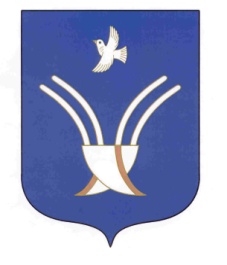 Совет сельского поселения Юмашевский сельсоветмуниципального района Чекмагушевский район Республики Башкортостан№Наименование ПБСКоды БКСуммарубПримечание1На выполнение мероприятий по реализации Программы профилактики экстремизма (терроризма)0113/791/7950000/244/2260503/791/6000500/244/226.10+3000-3000